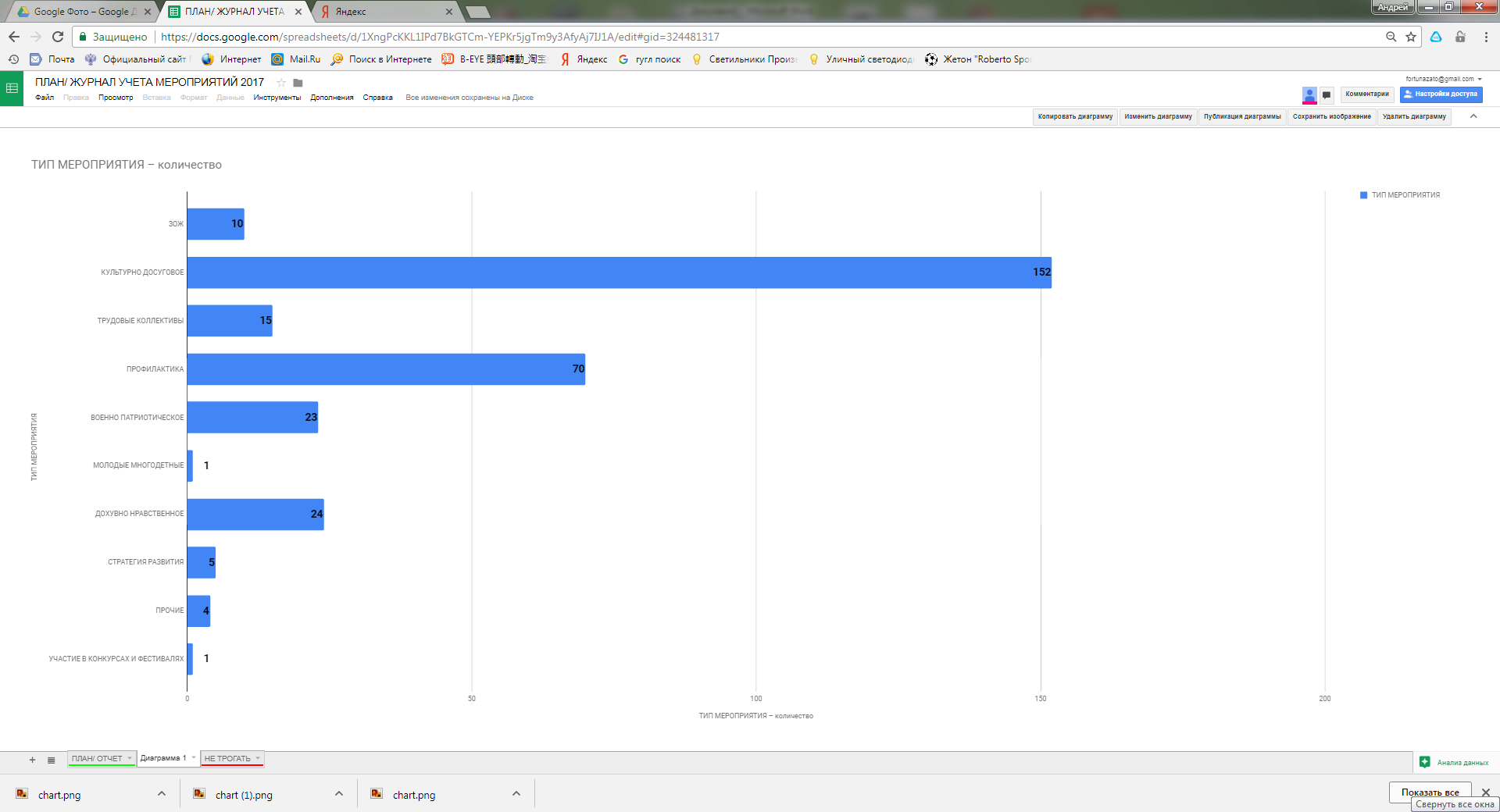 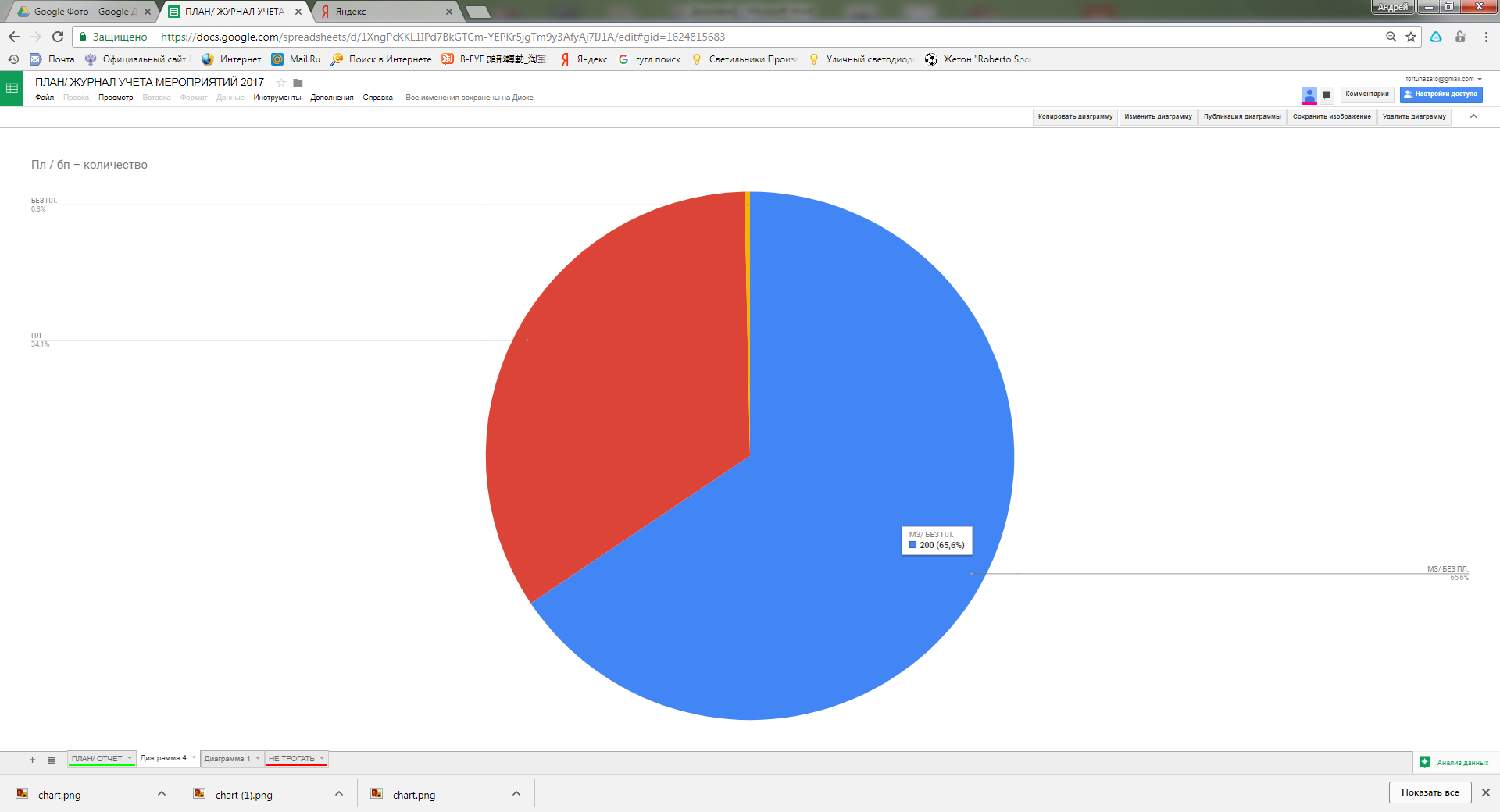 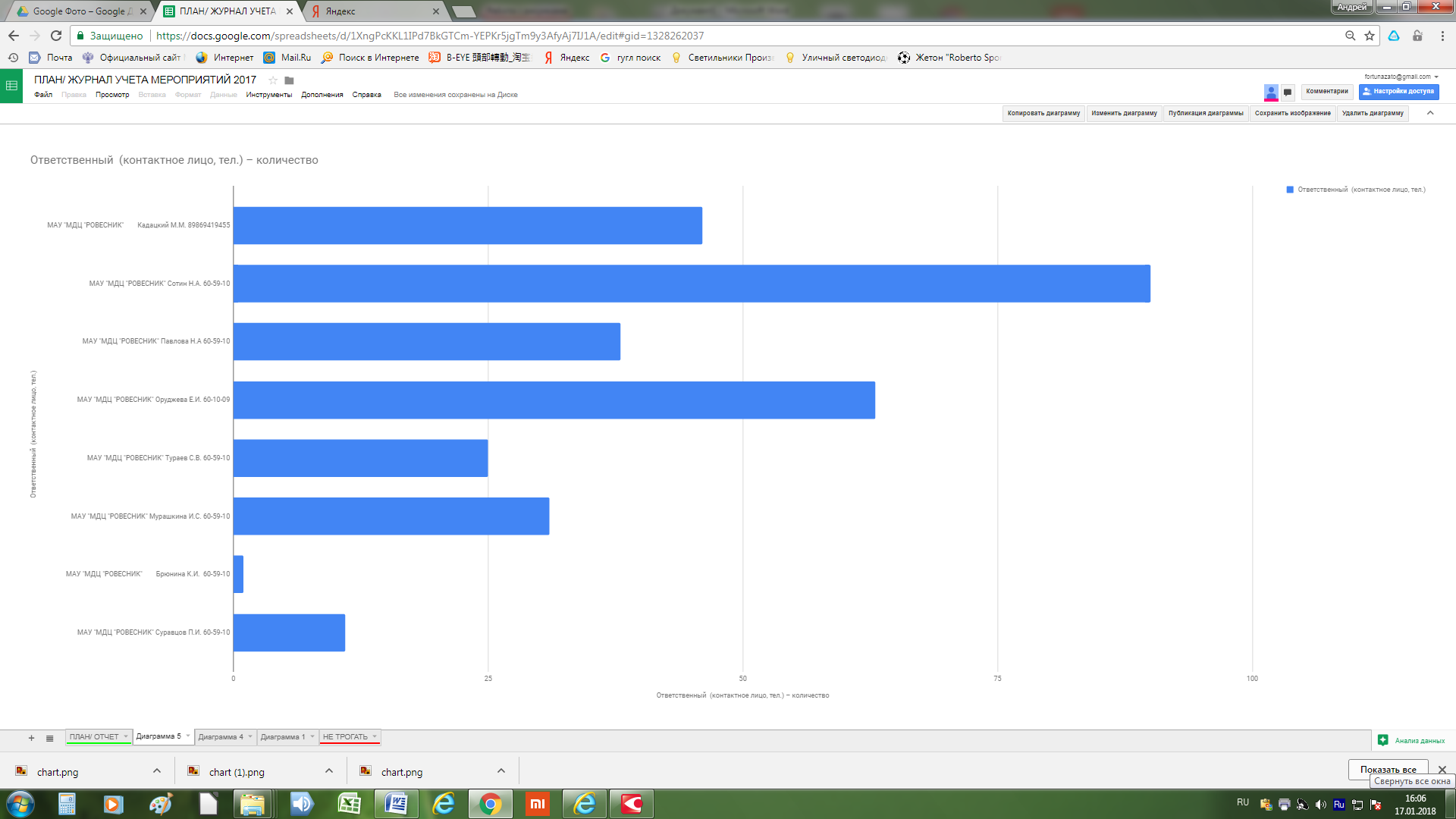 Дата проведенияТИП МЕРОПРИЯТИЯКВВремя проведенияФорма проведения и название мероприятияКИПМесто проведенияПл / бпПредполагаемое кол-во и категория участниковОтветственный (контактное лицо, тел.)Общее кол-во посетителейДо 14от 14 до 18от 18 до 23от 23 до 30от 30 и выше1234567891011121314151602.01.2017ЗОЖ113.00День здоровья "Зимние забавы"0+з/о "Лесная"МЗ/ БЕЗ ПЛ.Учащиеся школ, 
жители города,
340 челСорокина И.Ю. 8927371879734015010020304004.01.2017КУЛЬТУРНО ДОСУГОВОЕ110.00Рождественнский городской турнир по "LAN Dota"16+МАУ "МДЦ "Ровесник"МЗ/ БЕЗ ПЛ.жители городаСотин Н.А. 8927097575557881625005.01.2017КУЛЬТУРНО ДОСУГОВОЕ110.00Рождественнский городской турнир по "LAN Dota"16+МАУ "МДЦ "Ровесник"МЗ/ БЕЗ ПЛ.жители городаСотин Н.А. 8927097575557881625006.01.2017КУЛЬТУРНО ДОСУГОВОЕ110.00Рождественнский городской турнир по "LAN Dota"16+МАУ "МДЦ "Ровесник"МЗ/ БЕЗ ПЛ.жители городаСотин Н.А. 8927097575557881625009.01.2017КУЛЬТУРНО ДОСУГОВОЕ111.00День именинника 0+МАУ "МДЦ "Ровесник"ПЛУчащиеся школ, 
25 челСотин Н.А. 892709757552420000409.01.2017КУЛЬТУРНО ДОСУГОВОЕ117.00Детский день рождения0+МАУ "МДЦ "Ровесник"ПЛЖители города , 12-16 человекСотин Н.А. 892709757551210000211.01.2017ТРУДОВЫЕ КОЛЛЕКТИВЫ119.00Сюжетно-ролевая игра "Крокодил"18+МАУ "МДЦ "Ровесник"МЗ/ БЕЗ ПЛ.Жители города , 12-16 человекСотин Н.А. 892709757551300001313.01.2017КУЛЬТУРНО ДОСУГОВОЕ116.00Проект "RO фильм"12+МАУ "МДЦ "Ровесник"МЗ/ БЕЗ ПЛ.Жители городаСотин Н.А. 892709757552071210015.01.2017КУЛЬТУРНО ДОСУГОВОЕ115.00Детский день рождения6+МАУ "МДЦ "Ровесник"ПЛЖители города , 12-16 человекСотин Н.А. 892709757551210000216.01.2017КУЛЬТУРНО ДОСУГОВОЕ115.00Познав.. программа "Битлз... Битлз! Битлз?", посвященная Всемирному дню "The beatles"6+МАУ "МДЦ "Ровесник"МЗ/ БЕЗ ПЛ.Учащиеся школ,25 чел.Сорокина И.Ю. 892737187972402310017.01.2017КУЛЬТУРНО ДОСУГОВОЕ117.30Проект "RO фильм"12+МАУ "МДЦ "Ровесник"МЗ/ БЕЗ ПЛ.Учащиеся школ, студенты ЗТИ, 
25-30 чел.Кадацкий М.М. 898694194552506190021.01.2017КУЛЬТУРНО ДОСУГОВОЕ116.00Детский день рождения12+МАУ "МДЦ "Ровесник"ПЛЖители города , 12-16 человекСотин Н.А. 8927097575521110001022.01.2017КУЛЬТУРНО ДОСУГОВОЕ112.00Детский день рождения12+МАУ "МДЦ "Ровесник"ПЛЖители города , 12-16 человекСотин Н.А. 892709757551917000222.01.2017КУЛЬТУРНО ДОСУГОВОЕ116.00Детский день рождения12+МАУ "МДЦ "Ровесник"ПЛЖители города , 12-16 человекСотин Н.А. 892709757551712000523.01.2017ПРОФИЛАКТИКА18.30"Проект «Безопасный Интернет»."12+МОУ «Лицей № 230»МЗ/ БЕЗ ПЛ.Уч-ся 11-а кл. «Лицей № 230», 
25 чел.Оруджева Е.И. 890639896632502500024.01.2017ПРОФИЛАКТИКА113.30"Проект «Безопасный Интернет»."12+МАУ "МДЦ "Ровесник"МЗ/ БЕЗ ПЛ.Уч-ся 6 класса
«СОШ № 225»,
25 чел.Оруджева Е.И. 890639896632521130020.01.2017КУЛЬТУРНО ДОСУГОВОЕ117.30Проект "RO фильм"12+МАУ "МДЦ "Ровесник"МЗ/ БЕЗ ПЛ.Учащиеся школ, студенты ЗТИ, 
25-30 чел.Кадацкий М.М. 898694194552561900025.01.2017ПРОФИЛАКТИКА113.30Проект «Безопасный Интернет».12+МАУ "МДЦ "Ровесник"МЗ/ БЕЗ ПЛ.Учащиеся 6-а «Лицей № 230»,
25чел.Оруджева Е.И. 890639896632625000125.01.2017ТРУДОВЫЕ КОЛЛЕКТИВЫ119.00Сюжетно-ролевая игра «Крокодил»18+МАУ "МДЦ "Ровесник"МЗ/ БЕЗ ПЛ.Молодые работн. 
ПО «Старт»,
20 чел.Сотин Н.А. 892709757551600014228.01.2017ВОЕННО ПАТРИОТИЧЕСКОЕ116.00Соревнования по самообороне, посвященные Дню воинской славы России, среди юношей и девушек 2002-2009 г.р.6+МАУ "МДЦ "Ровесник"МЗ/ БЕЗ ПЛ.
Воспитанники КДФ "Самооборона",
30 чел.Климин А.Е 8937914663951274121728.01.2017КУЛЬТУРНО ДОСУГОВОЕ121.0020 лет ЮБИЛЕЙ ПРОСТРАННЫХ ТАНЦЕВ16+МАУ "МДЦ "Ровесник"ПЛВоспитаники ПТ и гости фестиваля, 50чел.Сотин Н.А. 8927097575579201112211529.01.2017КУЛЬТУРНО ДОСУГОВОЕ111.00Детский день рождения6+МАУ "МДЦ "Ровесник"ПЛЖители города , 12-16 человекСотин Н.А. 89270975755105000531.01.2017КУЛЬТУРНО ДОСУГОВОЕ117.30Проект "RO фильм"12+МАУ "МДЦ "Ровесник"МЗ/ БЕЗ ПЛ.Учащиеся школ, студенты ЗТИ, 
25-30 чел.Кадацкий М.М. 898694194551801530001.02.2017КУЛЬТУРНО ДОСУГОВОЕ117.00Детский день рождения12+МАУ "МДЦ "Ровесник"ПЛЖители города , 12-16 человекСотин Н.А. 892709757551512000302.02.2017ВОЕННО ПАТРИОТИЧЕСКОЕ116.00Проект "RO фильм"- "Сталинград"12+МАУ "МДЦ "Ровесник"МЗ/ БЕЗ ПЛ.Учащиеся школ, студенты ЗТИ, 
25-30 чел.Кадацкий М.М. 898694194552401950003.02.2017ПРОФИЛАКТИКА111.30Интерактивное занятие Гайд по интернет–общению 12+МАУ "МДЦ "Ровесник"МЗ/ БЕЗ ПЛ.Учащиеся 9а кл.
МОУ «СОШ 218»,
20 чел.Оруджева Е.И. 890639896632502400103.02.2017ПРОФИЛАКТИКА113.45Дискуссия «Ненормативная лексика и ты» в рамках 
Дня борьбы с ненормативной лексикой6+МАУ "МДЦ "Ровесник"МЗ/ БЕЗ ПЛ.Учащиеся 5а кл.
МОУ «СОШ 218»,
25 чел.Оруджева Е.И. 890639896632001900103.02.2017КУЛЬТУРНО ДОСУГОВОЕ117.00Детский день рождения12+МАУ "МДЦ "Ровесник"ПЛЖители города , 12-16 человекСотин Н.А. 892709757551610000606.02.2017КУЛЬТУРНО ДОСУГОВОЕ117.30Проект "RO фильм"18+МАУ "МДЦ "Ровесник"МЗ/ БЕЗ ПЛ.Клуб "20 Road club" 
25-30 чел.Кадацкий М.М. 898694194553200092307.02.2017КУЛЬТУРНО ДОСУГОВОЕ117.30Проект "RO фильм"12+МАУ "МДЦ "Ровесник"МЗ/ БЕЗ ПЛ.Учащиеся школ, студенты ЗТИ, 
25-30 чел.Кадацкий М.М. 898694194552501780008.02.2017ТРУДОВЫЕ КОЛЛЕКТИВЫ119.00Сюжетно-ролевая игра «Крокодил»18+МАУ "МДЦ "Ровесник"МЗ/ БЕЗ ПЛ.Молодые работн. 
ПО «Старт»,
20 чел.Сотин Н.А. 892709757552300019411.02.2017КУЛЬТУРНО ДОСУГОВОЕ111.00Детский день рождения12+МАУ "МДЦ "Ровесник"ПЛЖители города , 12-16 человекСотин Н.А. 892709757551813000514.02.2017КУЛЬТУРНО ДОСУГОВОЕ117.30Проект "RO фильм"16+МАУ "МДЦ "Ровесник"МЗ/ БЕЗ ПЛ.Учащиеся школ, студенты ЗТИ, 
25-30 чел.Кадацкий М.М. 898694194552502140015.02.2017ВОЕННО ПАТРИОТИЧЕСКОЕ117.30Проект "RO фильм"- "Грозовые ворота"16+МАУ "МДЦ "Ровесник"МЗ/ БЕЗ ПЛ.Учащиеся школ, студенты ЗТИ, 
25-30 чел.Кадацкий М.М. 898694194552201750015.02.2017ВОЕННО ПАТРИОТИЧЕСКОЕ110.00Торжественное собрание,посвященное Дню памяти о россиянах, исполнявших свой долг за пределами Отечества6+Мемориал воинам интернациолистамМЗ/ БЕЗ ПЛ.Учащиеся школ, ветераны АфганаПавлова Н.А. 89870747047270691212006016.02.2017КУЛЬТУРНО ДОСУГОВОЕ117.30Проект "RO фильм"16+МАУ "МДЦ "Ровесник"МЗ/ БЕЗ ПЛ.Учащиеся школ, студенты ЗТИ, 
25-30 чел.Кадацкий М.М. 898694194552502500016.02.2017ПРОФИЛАКТИКА113.30Маршрутная игра «Брось сигарету» в рамках проекта «Профилактический десант»12+МАУ "МДЦ "Ровесник"МЗ/ БЕЗ ПЛ.Учащиеся 8-х кл. МОУ «СОШ 220»,
40 чел.Оруджева Е.И. 890639896635805500317.02.2017КУЛЬТУРНО ДОСУГОВОЕ118.00Дискотека 80-х в рамках акции «Добрый Заречный»18+МАУ "МДЦ "Ровесник"МЗ/ БЕЗ ПЛ.Совет молодых работников
ПО «Старт», 50 чел.Сотин Н.А. 8927097575541000103118.02.2017КУЛЬТУРНО ДОСУГОВОЕ112.00Детский день рождения12+МАУ "МДЦ "Ровесник"ПЛЖители города , 12-16 человекСотин Н.А. 892709757551512000320.02.2017ВОЕННО ПАТРИОТИЧЕСКОЕ111.00Турнир по пейнтболу, приуроченный к Дню защитника Отечества12+МАУ "МДЦ "Ровесник"МЗ/ БЕЗ ПЛ.Студенты ЗТИТураев С.В. 53-86-0935161900020.02.2017ВОЕННО ПАТРИОТИЧЕСКОЕ119.30Соревнования по самообороне (рукопашному бою), посвященные Дню защитника Отечества16+МАУ "МДЦ "Ровесник"МЗ/ БЕЗ ПЛ.Воспитанники КДФ «Самооборона»,
30 чел.Климин А.Е 8937914663946081912721.02.2017ЗОЖ19:00Турнир по пейнтболу, приуроченный к Дню защитника Отечества12+МАУ "МДЦ "Ровесник"МЗ/ БЕЗ ПЛ.Студенты ЗТИТураев С.В. 53-86-0955253000021.02.2017ЗОЖ113.30Брейн-ринг «Великий, могучий русский язык», посв.
Международному дню родного языка.12+МАУ "МДЦ "Ровесник"МЗ/ БЕЗ ПЛ.Учащиеся 7 кл.
МБОУ «СОШ 225»,
40 чел.Оруджева Е.И. 890639896634545000022.02.2017ВОЕННО ПАТРИОТИЧЕСКОЕ110.00Возложение цветов к памятным доскам:
Гришняева А.И., Шабашова Ф.Ф., Паньшина Ф.П.12+ул. Зеленая, 29;
пр. 30-летия Победы, 22;
пр. Мира, 18МЗ/ БЕЗ ПЛ.Уч-ся «Лицей 230», МБОУ «СОШ 226» МОУ «СОШ 218» МОУ «СОШ 225»,100 чел.Павлова Н.А. 8987074704775354000022.02.2017ТРУДОВЫЕ КОЛЛЕКТИВЫ111.00УКС ПОЗДРАВЛЕНИЕ МУЖЧИН 20-25 ЧЕЛ18+МАУ "МДЦ "Ровесник"МЗ/ БЕЗ ПЛ.Работн. УКС,
20 - 25 чел.Сотин Н.А. 892709757552200071522.02.2017КУЛЬТУРНО ДОСУГОВОЕ117.00День именинника 12+МАУ "МДЦ "Ровесник"ПЛЖители города , 12-16 человекСотин Н.А. 892709757552422000223.02.2017КУЛЬТУРНО ДОСУГОВОЕ112.00Детский день рождения12+МАУ "МДЦ "Ровесник"ПЛЖители города , 12-16 человекСотин Н.А. 89270975755128000424.02.2017КУЛЬТУРНО ДОСУГОВОЕ117.00Детский день рождения12+МАУ "МДЦ "Ровесник"ПЛЖители города , 12-16 человекСотин Н.А. 892709757551410000425.02.2017КУЛЬТУРНО ДОСУГОВОЕ116:00Детский день рождения6+МАУ "МДЦ "Ровесник"ПЛЖители города , 12-16 человекСотин Н.А. 892709757551411000326.02.2017МОЛОДЫЕ МНОГОДЕТНЫЕ112:00Семейная развлекательная программа игр и забав " Масленица-забавница"0+з/о "Лесная"МЗ/ БЕЗ ПЛ.Жители города , 500 чел.Павлова Н.А. 8987074704775030010010010015026.02.2017КУЛЬТУРНО ДОСУГОВОЕ112.00Детский день рождения6+МАУ "МДЦ "Ровесник"ПЛЖители города , 12-16 человекСотин Н.А. 892709757551310000327.02.2017ДОХУВНО НРАВСТВЕННОЕ110.00Торжественное собрание, посвященное 104-ой годовщине со дня рождения М.В. Проценко
у памятной доски6+пр. Мира, д. 8МЗ/ БЕЗ ПЛ.
Молодежь,
жители города,
30 чел.Павлова Н.А. 8987074704750030002027.02.2017СТРАТЕГИЯ РАЗВИТИЯ113.30Интерактивное занятие «Профессия будущего»12+МОУ «Лицей № 230»МЗ/ БЕЗ ПЛ.Учащиеся 9а кл.
МОУ «Лицей 230»,
25 челОруджева Е.И. 890639896632502500028.02.2017КУЛЬТУРНО ДОСУГОВОЕ117.30Проект "RO фильм"12+МАУ "МДЦ "Ровесник"МЗ/ БЕЗ ПЛ.Учащиеся школ, студенты ЗТИ, 
25-30 чел.Кадацкий М.М. 898694194552702320201.03.2017ТРУДОВЫЕ КОЛЛЕКТИВЫ119.00Сжетно-ролевая игра "Крокодил"18+МАУ "МДЦ "Ровесник"МЗ/ БЕЗ ПЛ.Совет молодых работников
ПО «Старт»Сотин Н.А. 892709757551600211302.03.2017ПРОФИЛАКТИКА113.30Интерактивное занятие "Брось сигарету"16+МАУ "МДЦ "Ровесник"МЗ/ БЕЗ ПЛ.Учащиеся 9а кл.
МОУ «Лицей 230»,
25 челОруджева Е.И. 890639896632502500003.03.2017КУЛЬТУРНО ДОСУГОВОЕ118.00День именинника 12+МАУ "МДЦ "Ровесник"ПЛЖители города , 12-16 человекСотин Н.А. 892709757552523000205.03.2017КУЛЬТУРНО ДОСУГОВОЕ110.00Детский день рождения12+МАУ "МДЦ "Ровесник"ПЛЖители города , 12-16 человекСотин Н.А. 89270975755168000806.03.2017КУЛЬТУРНО ДОСУГОВОЕ118.00День именинника 12+МАУ "МДЦ "Ровесник"ПЛЖители города , 26 человекСотин Н.А. 892709757552524000107.03.2017ТРУДОВЫЕ КОЛЛЕКТИВЫ111.00УКС ПОЗДРАВЛЕНИЕ ЖЕНЩИН 20-25 ЧЕЛ18+МАУ "МДЦ "Ровесник"МЗ/ БЕЗ ПЛ.Работн. УКС, 
20 - 25 чел.Сотин Н.А. 892709757552100012909.03.2017ПРОФИЛАКТИКА113.30Интерактивное занятие "Ненормативная лексика"16+МАУ "МДЦ "Ровесник"МЗ/ БЕЗ ПЛ.Учащиеся 9Б кл.МБОУ СОШ №225Оруджева Е.И. 890639896632302300009.03.2017КУЛЬТУРНО ДОСУГОВОЕ117.30Проект "RO фильм"12+МАУ "МДЦ "Ровесник"МЗ/ БЕЗ ПЛ.Учащиеся школ, студенты ЗТИ, 
25-30 чел.Кадацкий М.М. 898694194552502050011.03.2017КУЛЬТУРНО ДОСУГОВОЕ112.00Детский день рождения12+МАУ "МДЦ "Ровесник"ПЛЖители города , 12-16 человекСотин Н.А. 892709757552014002414.03.2017КУЛЬТУРНО ДОСУГОВОЕ117.30Проект "RO фильм"12+МАУ "МДЦ "Ровесник"МЗ/ БЕЗ ПЛ.Учащиеся школ, студенты ЗТИ, 
25-30 чел.Кадацкий М.М. 898694194552301850016.03.2017ПРОФИЛАКТИКА111.30Интерактивное занятие "Ненормативная лексика"6+МАУ "МДЦ "Ровесник"МЗ/ БЕЗ ПЛ.Лицей 230, 6кл 30 чел.Оруджева Е.И. 890639896633131000016.03.2017ПРОФИЛАКТИКА113.30Интерактивное занятие "Как не получить статью за репост"12+МАУ "МДЦ "Ровесник"МЗ/ БЕЗ ПЛ.МБОУ СОШ 225 9-е классы 40 чел.Оруджева Е.И. 890639896632402301017.03.2017КУЛЬТУРНО ДОСУГОВОЕ117.00Детский день рождения12+МАУ "МДЦ "Ровесник"ПЛЖители города , 12-16 человекСотин Н.А. 892709757552511008617.03.2017-22.03.2017ПРОЧИЕ117.00Акция "Социологический опрос "Культура и..."12+ЗТИ,школы городаМЗ/ БЕЗ ПЛ.Жители городаОруджева Е.И. 8906398966318708422305117.03.2017ПРОФИЛАКТИКА113.30Интерактивное занятие "Ненормативная лексика"12+МАУ "МДЦ "Ровесник"МЗ/ БЕЗ ПЛ.МБОУ СОШ 220, 7б, 25 челОруджева Е.И. 890639896632571800018.03.2017КУЛЬТУРНО ДОСУГОВОЕ113.00Детский день рождения12+МАУ "МДЦ "Ровесник"ПЛЖители города , 12-16 человекСотин Н.А. 892709757551311000218.03.2017КУЛЬТУРНО ДОСУГОВОЕ117.00Детский день рождения12+МАУ "МДЦ "Ровесник"ПЛЖители города , 12-16 человекСотин Н.А. 892709757552715004821.03.2017КУЛЬТУРНО ДОСУГОВОЕ117.30Проект "RO фильм"12+МАУ "МДЦ "Ровесник"МЗ/ БЕЗ ПЛ.Учащиеся школ, студенты ЗТИ, 
25-30 чел.Кадацкий М.М. 89869419455177910022.03.2017КУЛЬТУРНО ДОСУГОВОЕ119.00Сюжетно-ролевая игра «Крокодил»12+МАУ "МДЦ "Ровесник"МЗ/ БЕЗ ПЛ.Совет молодых работников ПО «Старт»Сотин Н.А. 892709757551200012023.03.2017ПРОФИЛАКТИКА113.30Итерактивное занятие "Мифы о наркотиках"12+МАУ "МДЦ "Ровесник"МЗ/ БЕЗ ПЛ.Студенты ЗТИ, 30 челОруджева Е.И. 890639896633303300024.03.2017ПРОЧИЕ111/00Торжественное поздравление ветеранов с Днем работника культуры18+МАУ "МДЦ "Ровесник"МЗ/ БЕЗ ПЛ.Павлова Н.А. 898707470471500001527.03.2017КУЛЬТУРНО ДОСУГОВОЕ110.15Проект "RO фильм"- "Мульти-пульти"6+МАУ "МДЦ "Ровесник"МЗ/ БЕЗ ПЛ.Воспитанники ДОЛ ДТДМ 60 челМурашкина И.С. 890426447445139804028.03.2017ПРОФИЛАКТИКА111.00Игра-викторина "Вызываем 01"6+МАУ "МДЦ "Ровесник"МЗ/ БЕЗ ПЛ.Учащиеся МБОУ СОШ 226
25-30 чел.Оруджева Е.И. 890639896632323000028.03.2017КУЛЬТУРНО ДОСУГОВОЕ117.30Проект "RO фильм"12+МАУ "МДЦ "Ровесник"МЗ/ БЕЗ ПЛ.Учащиеся школ, студенты ЗТИ, 
25-30 чел.Кадацкий М.М. 898694194551701700029.03.2017КУЛЬТУРНО ДОСУГОВОЕ110.15Проект "RO фильм"- "Мульти-пульти"6+МАУ "МДЦ "Ровесник"МЗ/ БЕЗ ПЛ.Воспитанники ДОЛ ДТДМ 60 челМурашкина И.С. 890426447445139804031.03.2017КУЛЬТУРНО ДОСУГОВОЕ110.15Проект "RO фильм"- "Мульти-пульти"6+МАУ "МДЦ "Ровесник"МЗ/ БЕЗ ПЛ.Воспитанники ДОЛ ДТДМ 60 челМурашкина И.С. 890426447445139804001.04.2017КУЛЬТУРНО ДОСУГОВОЕ211.00День Рождения18+МАУ "МДЦ "Ровесник"ПЛЖители города Сотин Н.А. 892709757551210002001.04.2017КУЛЬТУРНО ДОСУГОВОЕ217.00День Рождения18+МАУ "МДЦ "Ровесник"ПЛЖители города Сотин Н.А. 892709757551700105204.04.2017КУЛЬТУРНО ДОСУГОВОЕ217.30Проект "RO фильм"12+МАУ "МДЦ "Ровесник"МЗ/ БЕЗ ПЛ.Учащиеся школ, студенты ЗТИ, 
25-30 чел.Кадацкий М.М. 898694194551401400005.04.2017ТРУДОВЫЕ КОЛЛЕКТИВЫ219.00Сюжетно-ролевая игра «Мафия»18+МАУ "МДЦ "Ровесник"МЗ/ БЕЗ ПЛ.Молодые работн. 
ПО «Старт»,
20 чел.Сотин Н.А. 89270975755170068306.04.2017ПРОФИЛАКТИКА213.30Интерактивное занятие "Брось сигарету"16+МАУ "МДЦ "Ровесник"МЗ/ БЕЗ ПЛ.МБОУ СОШ № 220 5А, 5Б классыОруджева Е.И. 890639896634343000006.04.2017ПРОФИЛАКТИКА216.00Интерактивное занятие "Мифы о наркотиках"16+МАУ "МДЦ "Ровесник"МЗ/ БЕЗ ПЛ.Центр образования и профессиональной ориентации 30 челОруджева Е.И. 89063989663100900106.04.2017ПРОФИЛАКТИКА218.00Форум совета отцов18+Департамент образованияМЗ/ БЕЗ ПЛ.Оруджева Е.И. 890639896638400008408.04.2017КУЛЬТУРНО ДОСУГОВОЕ212.00Городской праздник «День Лося»0+Зона отдыха «Солнечная»МЗ/ БЕЗ ПЛ.Жители города Павлова Н.А. 8987074704723001500300300200010.04.2017ПРОФИЛАКТИКА214.30Интерактивное занятие "Мифы о наркотиках"12+Лицей 230МЗ/ БЕЗ ПЛ.Лицей 230, 9 кл., 29 челОруджева Е.И. 890639896632902900010.04.2017ПРОФИЛАКТИКА213.00Интерактивное занятие "Как не получить статью за репост"12+Лицей 230МЗ/ БЕЗ ПЛ.Лицей 230, 10 кл., 25 челОруджева Е.И. 890639896632602600011.04.2017КУЛЬТУРНО ДОСУГОВОЕ217.30Проект "RO фильм"12+МАУ "МДЦ "Ровесник"МЗ/ БЕЗ ПЛ.Учащиеся школ, студенты ЗТИ, 
25-30 чел.Кадацкий М.М. 898694194551531200012.04.2017ДОХУВНО НРАВСТВЕННОЕ218.00Проект "RO фильм", посв Дню космонавтике. Фильм "Гагарин"16+МАУ "МДЦ "Ровесник"МЗ/ БЕЗ ПЛ.Активисты "Молодая гвардия" 20 чел.Кадацкий М.М. 898694194552000200012.04.2017ТРУДОВЫЕ КОЛЛЕКТИВЫ219.00Сюжетно-ролевая игра «Крокодил»16+МАУ "МДЦ "Ровесник"МЗ/ БЕЗ ПЛ.Молодые работн. ПО «Старт», 20 чел.Сотин Н.А. 89270975755130009418.04.2017КУЛЬТУРНО ДОСУГОВОЕ217.30Проект "RO фильм"12+МАУ "МДЦ "Ровесник"МЗ/ БЕЗ ПЛ.Учащиеся школ, студенты ЗТИ, 
25-30 чел.Кадацкий М.М. 898694194551841301020.04.2017ПРОФИЛАКТИКА213.30Интерактивное занятие "Как не получить статью за репост"16+МАУ "МДЦ "Ровесник"МЗ/ БЕЗ ПЛ.МБОУ СОШ № 220,8А кл.Оруджева Е.И. 890639896631901900021.04.2017КУЛЬТУРНО ДОСУГОВОЕ29.30-17.30Молодёжный форум "МЫ. ЗАречный.ЗАвтра." Проектная площадка "Технорлогия добра"16+МАОУДО"ДТДиМ"МЗ/ БЕЗ ПЛ.Школьники, студенты, раб.молодёжь20-25 чел.Оруджева Е.И. 890639896632502050023.04.2017ЗОЖ2День здоровья для участников КДФ "Спортивный квест"12+МАУ "МДЦ "Ровесник"МЗ/ БЕЗ ПЛ.Участники КДФ и их родителиМурашкина И.С. 890426447444032800024.04.2017ПРОФИЛАКТИКА212.30Проект "За русский язык": дискуссия "Ненормативная лексика и ты"6+МБОУ СОШ № 216 "Дидакт"МЗ/ БЕЗ ПЛ.Уч-ся 9А, 10 Б кл.Оруджева Е.И. 890639896633703700024.04.2017ДОХУВНО НРАВСТВЕННОЕ213.30Встреча с ликвидаторами ЧАЭС "Чернобыль много лет спустя"12+МАУ "МДЦ "Ровесник"МЗ/ БЕЗ ПЛ.Учащиеся школ, студенты ЗТИ, 
25-30 чел.Мурашкина И.С. 890426447442702400325.04.2017КУЛЬТУРНО ДОСУГОВОЕ216.00Детский день рождения0+МАУ "МДЦ "Ровесник"ПЛЖители городаСотин Н.А. 892709757552316000726.04.2017ВОЕННО ПАТРИОТИЧЕСКОЕ211.00Акция "Георгиевская ленточка"6+МДОУ №17МЗ/ БЕЗ ПЛ.МДОУ №17, ЗТИОруджева Е.И. 89063989663137706025026.04.2017ПРОФИЛАКТИКА213.30Интерактивное занятие "Как не получить статью за репост"12+МАУ "МДЦ "Ровесник"МЗ/ БЕЗ ПЛ.МБОУ СОШ № 225, 9А и 9Б кл.Оруджева Е.И. 890639896633803600227.04.2017ВОЕННО ПАТРИОТИЧЕСКОЕ209.00Акция "Георгиевская ленточка"6+МБОУ СОШ №226МЗ/ БЕЗ ПЛ.МБОУ СОШ №226 1"Г", 2 "А", 3 "А" классОруджева Е.И. 890639896634848000027.04.2017ПРОФИЛАКТИКА213.30Проект "За русский язык": дискуссия "Ненормативная лексика и ты"12+МАУ "МДЦ "Ровесник"МЗ/ БЕЗ ПЛ.МБОУ СОШ № 225, 5А и5Б кл.Оруджева Е.И. 890639896634341000202.05.2017КУЛЬТУРНО ДОСУГОВОЕ217.30Проект "RO фильм" 12+МАУ "МДЦ "Ровесник"МЗ/ БЕЗ ПЛ.Учащиеся школ, студенты ЗТИ, 
25-30 чел.Кадацкий М.М. 89869419455162950003.05.2017ВОЕННО ПАТРИОТИЧЕСКОЕ217.00Интерактивное занятие "Наше Наследие"0+МАУ "МДЦ "Ровесник"МЗ/ БЕЗ ПЛ.ПО Старт 50 челПавлова Н.А. 898707470471330001003.05.2017ДОХУВНО НРАВСТВЕННОЕ210.00Акция "Место памяти"16+МАУ "МДЦ "Ровесник"МЗ/ БЕЗ ПЛ.студенты ЗТИ, волонтерыПавлова Н.А. 898707470471601022204.05.2017КУЛЬТУРНО ДОСУГОВОЕ217.30Проект "RO фильм"12+МАУ "МДЦ "Ровесник"МЗ/ БЕЗ ПЛ.Учащиеся школ, студенты ЗТИ, 
25-30 чел.Кадацкий М.М. 89869419455101900005.05.2017ВОЕННО ПАТРИОТИЧЕСКОЕ217.00Торжественное открытие "Вахты памяти"12+МАУ "МДЦ "Ровесник"МЗ/ БЕЗ ПЛ.Учащиеся школ,Павлова Н.А. 89870747047150107020203005.05.2017КУЛЬТУРНО ДОСУГОВОЕ217.30Проект "RO фильм"12+МАУ "МДЦ "Ровесник"МЗ/ БЕЗ ПЛ.Учащиеся школ, студенты ЗТИ, 
25-30 чел.Кадацкий М.М. 8986941945570700006.05.2017ВОЕННО ПАТРИОТИЧЕСКОЕ24.45Автопробег 2017, посвященный Дню великой Победы18+Н.НовгородМЗ/ БЕЗ ПЛ.автоклуб "20 дорога"Павлова Н.А. 898707470471900019006.05.2017КУЛЬТУРНО ДОСУГОВОЕ217.00День рождения6+МАУ "МДЦ "Ровесник"ПЛЖители городаСотин Н.А. 89270975755148000606.05.2017ВОЕННО ПАТРИОТИЧЕСКОЕ218.00Акция "Говорит Заречный"6+Обелиск ПобедыМЗ/ БЕЗ ПЛ.Молодёжь городаОруджева Е.И. 8906398966398125113121007.05.2017ВОЕННО ПАТРИОТИЧЕСКОЕ212.00Молодежный велоквест ""
Возложение цветов к памятным доскам:
Гришняева А.И., Шабашова Ф.Ф., Паньшина Ф.П0+Зона отдыха «Солнечная»МЗ/ БЕЗ ПЛ.Жители городаСотин Н.А. 892709757556020105151009.05.2017ВОЕННО ПАТРИОТИЧЕСКОЕ211.30Праздничное гулянье "Счастливое детство".Работа творческих площадок0+Парк культуры и отдыхаМЗ/ БЕЗ ПЛ.Жители городаПавлова Н.А. 89870747047250070030060040050010.05.2017КУЛЬТУРНО ДОСУГОВОЕ216.00День рождения6+МАУ "МДЦ "Ровесник"ПЛЖители городаСотин Н.А. 892709757551210002011.05.2017ПРОФИЛАКТИКА213.30Интерактивное занятие "Как не получить статью за репост"16+МАУ "МДЦ "Ровесник"МЗ/ БЕЗ ПЛ.Учащиеся 7А кл. 220 школыОруджева Е.И. 890639896632312110014.05.2017КУЛЬТУРНО ДОСУГОВОЕ216.00День рождения6+МАУ "МДЦ "Ровесник"ПЛЖители городаСотин Н.А. 892709757551412002015.05.2017ПРОФИЛАКТИКА213.30Интерактивное занятие "Телефон доверия"12+МБОУ СОШ 220МЗ/ БЕЗ ПЛ.Учащиеся школы МБОУ СОШ 220, 7-е кл 25-30 челОруджева Е.И. 890639896632718800116.05.2017КУЛЬТУРНО ДОСУГОВОЕ217.30Проект "RO фильм"12+МАУ "МДЦ "Ровесник"МЗ/ БЕЗ ПЛ.Учащиеся школ, студенты ЗТИ, 
25-30 чел.Кадацкий М.М. 8986941945590900017.05.2017ДОХУВНО НРАВСТВЕННОЕ213.30Дискуссия "Будущее семьи"12+МАУ "МДЦ "Ровесник"МЗ/ БЕЗ ПЛ.Учащиеся школы МБОУ СОШ 220, 8-е кл 25-30 челОруджева Е.И. 890639896632702600118.05.2017ПРОФИЛАКТИКА213.30Интерактивное занятие "Телефон доверия"12+МАУ "МДЦ "Ровесник"МЗ/ БЕЗ ПЛ.Учащиеся школы МБОУ СОШ 220, 7-е кл 25-30 челОруджева Е.И. 8906398966329151300120.05.2017ПРОЧИЕ211:00ФОТОСЕССИЯ0+МАУ "МДЦ "Ровесник"ПЛЖители города Брюнина К.И. 8(906) 397-28-1350005023.05.2017КУЛЬТУРНО ДОСУГОВОЕ217.00День Рождения18+МАУ "МДЦ "Ровесник"ПЛЖители города Сотин Н.А. 892709757552010004624.05.2017КУЛЬТУРНО ДОСУГОВОЕ215.00День именинника0+МАУ "МДЦ "Ровесник"ПЛЖители города Сотин Н.А. 892709757552521000425.05.2017ПРОФИЛАКТИКА212.30Интерактивное занятие "Скажи "ДА!" телефону доверия"12+МБОУ СОШ № 220МЗ/ БЕЗ ПЛ.МБОУ СОШ № 225, 5А и5Б кл.Оруджева Е.И. 890639896634741400225.05.2017КУЛЬТУРНО ДОСУГОВОЕ214:00Последний звонок12+МАУ "МДЦ "Ровесник"ПЛЖители города , 40 человекСотин Н.А. 8927097575578046562126.05.2017КУЛЬТУРНО ДОСУГОВОЕ215:00Выпускной12+МАУ "МДЦ "Ровесник"ПЛЖители города , 40 человекСотин Н.А. 89270975755532400111827.05.2017КУЛЬТУРНО ДОСУГОВОЕ217:00День Рождения18+МАУ "МДЦ "Ровесник"ПЛЖители города Сотин Н.А. 892709757552112007227.05.2017КУЛЬТУРНО ДОСУГОВОЕ211.30Интерактивная программа «Я городом своим горжусь!».0+парк культуры и отдыха «Заречье»МЗ/ БЕЗ ПЛ.Жители города, 1500 чел.Павлова Н.А. 8987074704780002500100010001500200028.05.2017КУЛЬТУРНО ДОСУГОВОЕ215:00День Рождения18+МАУ "МДЦ "Ровесник"ПЛЖители города Сотин Н.А. 892709757552010008228.05.2017КУЛЬТУРНО ДОСУГОВОЕ211.00Автослалом 2017, посв. Дню Города12+Площадь ЛенинаМЗ/ БЕЗ ПЛ.Жители города, 1500 чел.Мурашкина И.С. 890426447447005010010020025029.05.2017КУЛЬТУРНО ДОСУГОВОЕ212.00Выпускной12+МАУ "МДЦ "Ровесник"ПЛЖители города , 50 человекСотин Н.А. 89270975755522600151130.05.2017КУЛЬТУРНО ДОСУГОВОЕ218.00День именинника 12+МАУ "МДЦ "Ровесник"ПЛЖители города , 40 человекСотин Н.А. 892709757553724004931.05.2017ПРОФИЛАКТИКА29.30Социологический опрос "Курение и ты",в рамках Дня отказа от курения18+ЗТИ ФПГТАМЗ/ БЕЗ ПЛ.Студенты ЗТИОруджева Е.И. 89063989663120001200031.05.2017ПРОФИЛАКТИКА213.00Маршрутная игра "Чистые легкие"16+ЗТИ ФПГТАМЗ/ БЕЗ ПЛ.Студенты ЗТИОруджева Е.И. 89063989663100010000031.05.2017КУЛЬТУРНО ДОСУГОВОЕ218.00Выпускной12+МАУ "МДЦ "Ровесник"ПЛСотин Н.А. 8927097575534170010701.06.2017ДОХУВНО НРАВСТВЕННОЕ215.00Диско программа "Детскотека"6+МАУ "МДЦ "Ровесник"МЗ/ БЕЗ ПЛ.ДОЛ МБОУ СОШ № 225, 75 челПавлова Н.А. 898707470477575000002.06.2017ПРОФИЛАКТИКА210.00Тематическая игровая программа "В стране дорожных знаков"6+МАУ "МДЦ "Ровесник"МЗ/ БЕЗ ПЛ.ДОЛ МБОУ СОШ № 220, 25 челТураев С.В. 53-86-092525000002.06.2017ПРОФИЛАКТИКА211.00Тематическая игровая программа "Вызываем 01"6+МАУ "МДЦ "Ровесник"МЗ/ БЕЗ ПЛ.ДОЛ МБОУ СОШ № 221, 50 чел.Мурашкина И.С. 890426447445050000002.06.2017КУЛЬТУРНО ДОСУГОВОЕ217.30Проект "RO фильм"12+МАУ "МДЦ "Ровесник"МЗ/ БЕЗ ПЛ.Учащиеся школ, студенты ЗТИ, 
25-30 чел.Кадацкий М.М. 898694194552315404003.06.2017КУЛЬТУРНО ДОСУГОВОЕ215:00День Рождения18+МАУ "МДЦ "Ровесник"ПЛЖители города Сотин Н.А. 8927097575522100001205.06.2017ЗОЖ210:00Веревочный курс "Там на неведомых дорожках"6+МАУ "МДЦ "Ровесник"ПЛДОЛ МБОУ СОШ № 230, 50 чел. 3-4 кл.Тураев С.В. 53-86-093434000006.06.2017ЗОЖ210:00Веревочный курс "Там на неведомых дорожках"6+МАУ "МДЦ "Ровесник"ПЛДОЛ МБОУ СОШ № 230, 50 чел. 1-2 кл.Тураев С.В. 53-86-094646000006.06.2017ДОХУВНО НРАВСТВЕННОЕ213.30Дискуссия "Русский язык и мы"16+ЗТИ ф. ПГТАМЗ/ БЕЗ ПЛ.Студенты ЗТИ 1-ый курсОруджева Е.И. 890639896632601880006.06.2017ПРОФИЛАКТИКА211.00Тематическая программа "В стране дорожных знаков"6+МАУ "МДЦ "Ровесник"МЗ/ БЕЗ ПЛ.ДОЛ МБОУ СОШ № 230, 25 чел. младшиеМурашкина И.С. 890426447442323000006.06.2017ПРОФИЛАКТИКА216.00Тематическая игровая программа "Вызываем 01"6+МАУ "МДЦ "Ровесник"МЗ/ БЕЗ ПЛ.ДОЛ МБОУ СОШ № 220, 50 чел младшиеТураев С.В. 53-86-092424000007.06.2017ПРОФИЛАКТИКА211.00Тематическая игровая программа "В стране дорожных знаков"6+МАУ "МДЦ "Ровесник"МЗ/ БЕЗ ПЛ.ДОЛ МБОУ СОШ № 220, 50 чел 3-4 отрядМурашкина И.С. 890426447444848000007.06.2017ПРОФИЛАКТИКА210.00Интерактивное занятие "Вредные привычки"6+МАУ "МДЦ "Ровесник"МЗ/ БЕЗ ПЛ.ДОЛ МБОУ СОШ №225, 25 челОруджева Е.И. 890639896632322010008.06.2017ПРОФИЛАКТИКА210.00Тематическая игровая программа "Вызываем 01"6+МАУ "МДЦ "Ровесник"МЗ/ БЕЗ ПЛ.ДОЛ МБОУ СОШ № 221, 25 чел.Мурашкина И.С. 890426447442424000008.06.2017ПРОФИЛАКТИКА216.00Тематическая игровая программа "Вызываем 01"6+МАУ "МДЦ "Ровесник"МЗ/ БЕЗ ПЛ.ДОЛ МБОУ СОШ № 220, 50 чел 2-3 кл.Тураев С.В. 53-86-094646000009.06.2017ПРОФИЛАКТИКА210.00Тематическая игровая программа "Вызываем 01"6+МАУ "МДЦ "Ровесник"МЗ/ БЕЗ ПЛ.ДОЛ МБОУ СОШ № 221, 25 челМурашкина И.С. 890426447442525000009.06.2017ПРОФИЛАКТИКА211.00Тематическая игровая программа "Вызываем 01"6+МАУ "МДЦ "Ровесник"МЗ/ БЕЗ ПЛ.ДОЛ МБОУ СОШ № 221, 25 челТураев С.В. 53-86-092525000009.06.2017КУЛЬТУРНО ДОСУГОВОЕ216.00Воробьиная дискотека6+МАУ "МДЦ "Ровесник"ПЛДОЛ МБОУ СОШ № 230, 25 чел, младшиеМурашкина И.С. 890426447442424000012.06.2017ДОХУВНО НРАВСТВЕННОЕ216.00Молодежная акция "Горжусь Россией"12+Площадь ЛенинаМЗ/ БЕЗ ПЛ.Жители городаОруджева Е.И. 89063989663180203050503013.06.2017ПРОФИЛАКТИКА209.00Тематическая игровая программа "Вызываем 01"6+МАУ "МДЦ "Ровесник"МЗ/ БЕЗ ПЛ.ДОЛ МБОУ СОШ № 221, 25 челМурашкина И.С. 890426447442121000013.06.2017ПРОФИЛАКТИКА210.00Тематическая игровая программа "Вызываем 01"6+МАУ "МДЦ "Ровесник"МЗ/ БЕЗ ПЛ.ДОЛ МБОУ СОШ № 221, 25 челМурашкина И.С. 890426447442121000013.06.2017ПРОФИЛАКТИКА216.00Тематическая игровая программа "Вызываем 01"6+МАУ "МДЦ "Ровесник"МЗ/ БЕЗ ПЛ.ДОЛ МБОУ СОШ № 220, 50 чел, 4-5 кл.Тураев С.В. 53-86-094747000014.06.2017ПРОФИЛАКТИКА210.00Тематическая игровая программа "В стране дорожных знаков"6+МАУ "МДЦ "Ровесник"МЗ/ БЕЗ ПЛ.ДОЛ МБОУ СОШ № 230, 50 чел. 3-4 клТураев С.В. 53-86-094949000014.06.2017ПРОФИЛАКТИКА211.00Тематическая игровая программа "В стране дорожных знаков"6+МАУ "МДЦ "Ровесник"МЗ/ БЕЗ ПЛ.ДОЛ МБОУ СОШ № 230, 50 чел. 1-2 клТураев С.В. 53-86-094949000015.06.2017ПРОФИЛАКТИКА216.00Тематическая игровая программа "В стране дорожных знаков"6+МАУ "МДЦ "Ровесник"МЗ/ БЕЗ ПЛ.ДОЛ МБОУ СОШ № 220, 50 чел, младшиеМурашкина И.С. 890426447444343000019.06.2017ДОХУВНО НРАВСТВЕННОЕ210.00Брейн - ринг "Мой дом - Земля"6+МАУ "МДЦ "Ровесник"ПЛДОЛ МБОУ СОШ № 230, 50 чел. 3-4 клОруджева Е.И. 890639896633333000020.06.2017ПРОФИЛАКТИКА209.00Тематическая игровая программа "В стране дорожных знаков"6+МАУ "МДЦ "Ровесник"МЗ/ БЕЗ ПЛ.ДОЛ МБОУ СОШ № 221, 25 челМурашкина И.С. 890426447442424000020.06.2017ПРОФИЛАКТИКА210.00Тематическая игровая программа "В стране дорожных знаков"6+МАУ "МДЦ "Ровесник"МЗ/ БЕЗ ПЛ.ДОЛ МБОУ СОШ № 221, 50 челМурашкина И.С. 890426447444747000020.06.2017ДОХУВНО НРАВСТВЕННОЕ211.00Брейн - ринг "Мой дом - Земля"6+МАУ "МДЦ "Ровесник"ПЛДОЛ МБОУ СОШ № 230, 50 чел, 1-2 клОруджева Е.И. 890639896634242000021.06.2017ВОЕННО ПАТРИОТИЧЕСКОЕ220.00Старт акции "Свеча Памяти"0+Обелиск ПобедыМЗ/ БЕЗ ПЛ.Жители городаПавлова Н.А. 89870747047160102030505022.06.2017ВОЕННО ПАТРИОТИЧЕСКОЕ24.00День памяти и скорби.
Молодежная акция «Во имя павших и живых»16+Обелиск ПобедыМЗ/ БЕЗ ПЛ.Жители городаПавлова Н.А. 8987074704717050155010022.06.2017ВОЕННО ПАТРИОТИЧЕСКОЕ210.00День памяти и скорби.
Торжественное собрание6+Обелиск ПобедыМЗ/ БЕЗ ПЛ.Жители городаПавлова Н.А. 89870747047500100505010020022.06.2017ДОХУВНО НРАВСТВЕННОЕ217.30Проект "RO-фильм".Тематический показ фильма 22 июня"12+МАУ "МДЦ "Ровесник"МЗ/ БЕЗ ПЛ.Жители городаКадацкий М.М. 8986941945560600022.06.2017ВОЕННО ПАТРИОТИЧЕСКОЕ221.00Финал акции "Свеча Памяти"6+Обелиск ПобедыМЗ/ БЕЗ ПЛ.Жители городаПавлова Н.А. 898707470472401010205015022.06.2017ВОЕННО ПАТРИОТИЧЕСКОЕ2Акция "Свеча Памяти"0+Обелиск ПобедыМЗ/ БЕЗ ПЛ.Жители городаПавлова Н.А. 89870747047100030010010020030023.06.2017ПРОФИЛАКТИКА210.00Тематическая игровая программа "В стране дорожных знаков"6+МАУ "МДЦ "Ровесник"МЗ/ БЕЗ ПЛ.ДОЛ МБОУ СОШ № 221, 50 челТураев С.В. 53-86-094747000023.06.2017ПРОФИЛАКТИКА211.00Тематическая игровая программа "В стране дорожных знаков"6+МАУ "МДЦ "Ровесник"МЗ/ БЕЗ ПЛ.ДОЛ МБОУ СОШ № 221, 50 челТураев С.В. 53-86-093232000023.06.2017КУЛЬТУРНО ДОСУГОВОЕ216.00Проект "RO фильм"- "Мульти-пульти"6+МАУ "МДЦ "Ровесник"ПЛДОЛ МБОУ СОШ № 230, 50 чел,Кадацкий М.М. 898694194552828000025.06.2017КУЛЬТУРНО ДОСУГОВОЕ210.00Проект "Загадки закрытого города": пешеходная экскурсия по улицам Заречного16+Улицы городаМЗ/ БЕЗ ПЛ.Жители и гости города, 7 чел.Оруджева Е.И. 8906398966370060125.06.2017КУЛЬТУРНО ДОСУГОВОЕ215.00Праздник любителей автомобилей.Фигурное вождение ( в рамках Дня молодежи)18+Пл.ЛенинаМЗ/ БЕЗ ПЛ.Жители городаМурашкина И.С. 89042644744200203050505026.06.2017КУЛЬТУРНО ДОСУГОВОЕ29.00Брейн - ринг "Наша планета земля" 6+МАУ "МДЦ "Ровесник"ПЛДОЛ МБОУ СОШ №225Оруджева Е.И. 8906398966320101000026.06.2017КУЛЬТУРНО ДОСУГОВОЕ210.00Брейн - ринг "Наша планета земля" 6+МАУ "МДЦ "Ровесник"ПЛДОЛ МБОУ СОШ №225Оруджева Е.И. 890639896632121000026.06.2017КУЛЬТУРНО ДОСУГОВОЕ211.00Брейн - ринг "Наша планета земля" 6+МАУ "МДЦ "Ровесник"ПЛДОЛ МБОУ СОШ №225Оруджева Е.И. 890639896632222000026.06.2017ДОХУВНО НРАВСТВЕННОЕ2Мероприятия, посвященные Международному дню борьбы с наркоманией и незаконным оборотом наркотиков16+Улицы городаМЗ/ БЕЗ ПЛ.Жители городаОруджева Е.И. 89063989663720222624027.06.2017КУЛЬТУРНО ДОСУГОВОЕ209.00Брейн - ринг "Наша планета земля" 6+МАУ "МДЦ "Ровесник"ПЛДОЛ МБОУ СОШ №225Оруджева Е.И. 890639896631818000027.06.2017КУЛЬТУРНО ДОСУГОВОЕ210.00Брейн - ринг "Наша планета земля" 6+МАУ "МДЦ "Ровесник"ПЛДОЛ МБОУ СОШ №225Оруджева Е.И. 890639896632020000027.06.2017КУЛЬТУРНО ДОСУГОВОЕ211.00Брейн - ринг "Наша планета земля" 6+МАУ "МДЦ "Ровесник"ПЛДОЛ МБОУ СОШ №225Оруджева Е.И. 890639896632222000027.06.2017КУЛЬТУРНО ДОСУГОВОЕ217.30Проект "RO фильм"12+МАУ "МДЦ "Ровесник"МЗ/ БЕЗ ПЛ.Учащиеся школ, студенты ЗТИ, 
25-30 чел.Кадацкий М.М. 89869419455125502027.06.2017КУЛЬТУРНО ДОСУГОВОЕ219.00Молодежная дискотека "Summer party",посв. Дню Молодежи12+площадь ДК "Современник"МЗ/ БЕЗ ПЛ.Жители городаПавлова Н.А. 89870747047100204010102027.06.2017ДОХУВНО НРАВСТВЕННОЕ219.00Соц.опрос "О чем мечтает молодежь"12+площадь ДК "Современник"МЗ/ БЕЗ ПЛ.Жители городаОруджева Е.И. 8906398966365125300028.06.2017КУЛЬТУРНО ДОСУГОВОЕ217.00День рождения6+МАУ "МДЦ "Ровесник"ПЛЖители города 10 чел.Кадацкий М.М. 8986941945577000030.06.2017КУЛЬТУРНО ДОСУГОВОЕ2ВЫПУСКНОЙ16+МАУ "МДЦ "Ровесник"ПЛЖители городаСотин Н.А. 8927097575543023002005.07.2016СТРАТЕГИЯ РАЗВИТИЯ313.00Открытый семинар "Лучшие соц.практики"18+МАУ "МДЦ "Ровесник"МЗ/ БЕЗ ПЛ.Сотин Н.А. 892709757553300003306.07.2017КУЛЬТУРНО ДОСУГОВОЕ317.30Проект "RO фильм", посв.Дню любви и верности12+МАУ "МДЦ "Ровесник"МЗ/ БЕЗ ПЛ.Жители городаСотин Н.А. 8927097575560600007.07.2017КУЛЬТУРНО ДОСУГОВОЕ310.00Воробьиная дискотека6+МАУ "МДЦ "Ровесник"ПЛДОЛ МБОУ СОШ №226,25 чел Мурашкина И.С. 890426447444343000007.07.2017КУЛЬТУРНО ДОСУГОВОЕ311.00Воробьиная дискотека6+МАУ "МДЦ "Ровесник"ПЛДОЛ МБОУ СОШ №226,25 чел Мурашкина И.С. 890426447442323000009.07.2017КУЛЬТУРНО ДОСУГОВОЕ316.00День Рождения18+МАУ "МДЦ "Ровесник"ПЛЖители города Сотин Н.А. 8927097575520100010010.07.2017ПРОФИЛАКТИКА310.00Тематическая программа "Вызываем 01"6+МАУ "МДЦ "Ровесник"МЗ/ БЕЗ ПЛ.ДОЛ МБОУ СОШ №226,50 чел Мурашкина И.С. 890426447444242000010.07.2017ПРОФИЛАКТИКА311.00Тематическая программа "Вызываем 01"6+МАУ "МДЦ "Ровесник"МЗ/ БЕЗ ПЛ.ДОЛ МБОУ СОШ №226,50 чел Мурашкина И.С. 890426447444545000012.07.2017ЗОЖ316.30Интерактивная программа "Вредные привычки6+МАУ "МДЦ"Ровесник"МЗ/ БЕЗ ПЛ.ДОЛ профилакторий 25 чел.Оруджева Е.И. 89063989663484520114.07.2017ПРОФИЛАКТИКА316.30Тематическая программа "Вызываем 01"6+МАУ "МДЦ "Ровесник"МЗ/ БЕЗ ПЛ.ДОЛ профилакторий 25 челМурашкина И.С. 890426447442222000014.07.2017ПРОФИЛАКТИКА317.30Тематическая программа "Вызываем 01"6+МАУ "МДЦ "Ровесник"МЗ/ БЕЗ ПЛ.ДОЛ профилакторий 25 челМурашкина И.С. 890426447442424000017.07.2017ПРОФИЛАКТИКА310.00Тематическая программа "В стране дорожных знаков"6+МАУ "МДЦ "Ровесник"МЗ/ БЕЗ ПЛ.ДОЛ МБОУ СОШ №226,50 чел Сотин Н.А. 892709757552121000017.07.2017ПРОФИЛАКТИКА311.00Тематическая программа "В стране дорожных знаков"6+МАУ "МДЦ "Ровесник"МЗ/ БЕЗ ПЛ.ДОЛ МБОУ СОШ №226,50 чел Сотин Н.А. 892709757552222000018.07.2017ПРОФИЛАКТИКА310.00Тематическая программа "В стране дорожных знаков"6+МАУ "МДЦ "Ровесник"МЗ/ БЕЗ ПЛ.ДОЛ МБОУ СОШ №226,25 челМурашкина И.С. 890426447442121000018.07.2017ПРОФИЛАКТИКА311.00Тематическая программа "В стране дорожных знаков"6+МАУ "МДЦ "Ровесник"МЗ/ БЕЗ ПЛ.ДОЛ МБОУ СОШ №226,50 челМурашкина И.С. 890426447444949000019.07.2017КУЛЬТУРНО ДОСУГОВОЕ310.30Игровая программа "Вместе радуемся лету"6+МАУ "МДЦ "Ровесник"МЗ/ БЕЗ ПЛ.Дом детстваСотин Н.А. 89270975755115600026.07.2017ЗОЖ310.00Веревочный курс "Там на неведомых дорожках"6+МАУ "МДЦ "Ровесник"ПЛДОЛ МБОУ СОШ №226,50 чел 3-4 кл.Сотин Н.А. 892709757553535000026.07.2016ЗОЖ311.00Веревочный курс "Там на неведомых дорожках"6+МАУ "МДЦ "Ровесник"ПЛДОЛ МБОУ СОШ №226,50 чел 3-4 клСотин Н.А. 892709757553939000027.07.2017ДОХУВНО НРАВСТВЕННОЕ310.00Возложение цветов к бюсту имени Лермонтова12+Бюст М.Ю. ЛермонтоваМЗ/ БЕЗ ПЛ.Жители города 50 чел.Оруджева Е.И. 8906398966353420001130.07.2017ВОЕННО ПАТРИОТИЧЕСКОЕ310.00День Военно-Морского Флота
Торжественное собрание12+Обелиск ПобедыМЗ/ БЕЗ ПЛ.жители города 100 чел.Мурашкина И.С. 890426447444750004230.07.2017ВОЕННО ПАТРИОТИЧЕСКОЕ312.00День Военно-Морского Флота
Концертно-развлекательная программа12+Зона отдыха «Лесная»МЗ/ БЕЗ ПЛ.жители города 100 чел.Павлова Н.А. 8987074704711025015304031.07.2017КУЛЬТУРНО ДОСУГОВОЕ316.00День рождения6+МАУ "МДЦ "Ровесник"ПЛжители городаСотин Н.А. 8927097575520100010002.08.2017ПРОФИЛАКТИКА310.00Тематическая программ "В стране дорожных знаков"6+МАУ "МДЦ "Ровесник"МЗ/ БЕЗ ПЛ.ДОЛ ДТДиМ; 25 челТураев С.В. 53-86-092323000002.08.2017ПРОФИЛАКТИКА311.00Тематическая программ "В стране дорожных знаков"6+МАУ "МДЦ "Ровесник"МЗ/ БЕЗ ПЛ.ДТДиМДОЛ ; 25 челТураев С.В. 53-86-092525000005.08.2017КУЛЬТУРНО ДОСУГОВОЕ316.00День Рождения\0+МАУ "МДЦ "Ровесник"ПЛжители городаСотин Н.А. 892709757551812000608.08.2017ПРОФИЛАКТИКА310.00Тематическая программ "В стране дорожных знаков"6+МАУ "МДЦ "Ровесник"МЗ/ БЕЗ ПЛ.ДТДиМДОЛ ; 25 челТураев С.В. 53-86-092525000008.08.2017ПРОФИЛАКТИКА311.00Тематическая программ "В стране дорожных знаков"6+МАУ "МДЦ "Ровесник"МЗ/ БЕЗ ПЛ.ДТДиМДОЛ ; 25 челТураев С.В. 53-86-092424000008.08.2017КУЛЬТУРНО ДОСУГОВОЕ315.00Детский день рождения0+МАУ "МДЦ "Ровесник"ПЛжители городаСотин Н.А. 892709757551410000422.08.2017ДОХУВНО НРАВСТВЕННОЕ310.00Праздничная интерактивная концертная программа "Горжусь и гербом и флагом России"6+Парк культуры и отдыха «Заречье»МЗ/ БЕЗ ПЛ.ДОЛ города 100 чел.Павлова Н.А. 898707470479580600922.08.2017ДОХУВНО НРАВСТВЕННОЕ317.00Аатопробег, посв.Дню российского флага6+Улицы городаМЗ/ БЕЗ ПЛ.жители гордаПавлова Н.А. 898707470473005050505010025.08.2017СТРАТЕГИЯ РАЗВИТИЯ310.00Презентация проекта "Волонтерский центр города Заречного"12+МАУ "МДЦ "Ровесник"МЗ/ БЕЗ ПЛ.Жители городаСотин Н.А. 892709757552000051525.08.2017КУЛЬТУРНО ДОСУГОВОЕ316.00День рождения6+МАУ "МДЦ "Ровесник"ПЛЖители городаСотин Н.А. 892709757551510005027.08.2017КУЛЬТУРНО ДОСУГОВОЕ320.00Ночь кино12+МАУ "МДЦ "Ровесник"МЗ/ БЕЗ ПЛ.жители города. 50 чел.Суравцов П.И. 8999610855987151110104101.09.2017КУЛЬТУРНО ДОСУГОВОЕ310.00День знаний "Завтра начинается вчера".Работа фотозоны.0+ЦПКиОМЗ/ БЕЗ ПЛ.жители города, 500 чел.Павлова Н.А. 8987074704750015050505020001.09.2017КУЛЬТУРНО ДОСУГОВОЕ315.00День знаний6+МАУ "МДЦ "Ровесник"ПЛУчащиеся школ, 35 чел.Сотин Н.А. 89270975755542900151002.09.2017КУЛЬТУРНО ДОСУГОВОЕ316.00День рождения6+МАУ "МДЦ "Ровесник"ПЛжители городаСотин Н.А. 892709757551712005003.09.2017КУЛЬТУРНО ДОСУГОВОЕ316.00День рождения6+МАУ "МДЦ "Ровесник"ПЛжители городаСотин Н.А. 892709757552111025304.09.2017ДОХУВНО НРАВСТВЕННОЕ39.30Тематическая программа,посв.Дню солидарности в борьбе с терроризмом "Помнить,чтобы жизнь продолжалась...."12+МБОУ СОШ №225МЗ/ БЕЗ ПЛ.Учащиеся школ, студенты ЗТИ, 
25-30 чел.Павлова Н.А. 898707470472502500006.09.2017ДОХУВНО НРАВСТВЕННОЕ313.30Интерактивное занятие "Выборы-это серьезно"16+МАУ "МДЦ "Ровесник"МЗ/ БЕЗ ПЛ.Учащиеся школ, студенты ЗТИ, 
25-30 чел.Сотин Н.А. 892709757557500750009.09.2017КУЛЬТУРНО ДОСУГОВОЕ311.00Фестиваль "Заречный в цвету"0+з/о "Солнечная"МЗ/ БЕЗ ПЛ.жители города, 1000 чел.Павлова Н.А. 898707470475000150010005001000100012.09.2017КУЛЬТУРНО ДОСУГОВОЕ317.30Проект "RO фильм"12+МАУ "МДЦ "Ровесник"МЗ/ БЕЗ ПЛ.Учащиеся школ, студенты ЗТИ, 
25-30 чел.Суравцов П.И. 8999610855950500014.09.2017ПРОФИЛАКТИКА313.30Интерактивное занятие "Мифы о наркотиках"12+МАУ "МДЦ "Ровесник"МЗ/ БЕЗ ПЛ.Уч-ся 225 школы 9 кл.Оруджева Е.И. 890639896632502500015.09.2017КУЛЬТУРНО ДОСУГОВОЕ313.00Веревочный курс16+МАУ "МДЦ "Ровесник"МЗ/ БЕЗ ПЛ.Студенты ЗТИ, 90 чел.Тураев С.В. 53-86-09101090110016.09.2017КУЛЬТУРНО ДОСУГОВОЕ316.00День рождения6+МАУ "МДЦ "Ровесник"ПЛжители городаСотин Н.А. 8927097575520100001019.09.2017КУЛЬТУРНО ДОСУГОВОЕ317.00День рождения6+МАУ "МДЦ "Ровесник"ПЛжители городаСотин Н.А. 89270975755206075220.09.2017ПРОФИЛАКТИКА38.20Интерактивное занятие "Как не получить статью за репост"12+МАУ "МДЦ "Ровесник"МЗ/ БЕЗ ПЛ.Уч-ся 225 школыОруджева Е.И. 8906398966321111000020.09.2017ТРУДОВЫЕ КОЛЛЕКТИВЫ319.00Сюжетно-ролевая игра «Мафия»18+МАУ "МДЦ "Ровесник"МЗ/ БЕЗ ПЛ.Молодые работн. 
ПО «Старт»,
20 чел.Тураев С.В. 53-86-091300130021.09.2017ЗОЖ310.30День здоровья для ЗТИ16+городской стадионМЗ/ БЕЗ ПЛ.студенты ЗТИ, 300 чел.Суравцов П.И. 899961085594002501005023.09.2017ПРОЧИЕ312.00Фотосессия6+МАУ "МДЦ "Ровесник"ПЛжители городаСотин Н.А. 8927097575530021024.09.2017КУЛЬТУРНО ДОСУГОВОЕ311.00День рождения6+МАУ "МДЦ "Ровесник"ПЛжители городаСотин Н.А. 892709757551210000224.09.2017КУЛЬТУРНО ДОСУГОВОЕ316.00День рождения6+МАУ "МДЦ "Ровесник"ПЛжители городаСотин Н.А. 892709757552216000625.09.2017КУЛЬТУРНО ДОСУГОВОЕ317.00День рождения6+МАУ "МДЦ "Ровесник"ПЛжители городаСотин Н.А. 892709757551412000229.09.2017ПРОФИЛАКТИКА313.30Интерактивное занятие "Ненормативная лексика"12+МАУ "МДЦ "Ровесник"МЗ/ БЕЗ ПЛ.Оруджева Е.И. 890639896631010000001.10.2017КУЛЬТУРНО ДОСУГОВОЕ411.30Авто квест18+МАУ "МДЦ "Ровесник"МЗ/ БЕЗ ПЛ.жители городаМурашкина И.С. 890426447443100524204.10.2017ТРУДОВЫЕ КОЛЛЕКТИВЫ419.00Сюжетно-ролевая игра «Крокодил»18+МАУ "МДЦ "Ровесник"МЗ/ БЕЗ ПЛ.Молодые работн. 
ПО «Старт»,
20 чел.Тураев С.В. 53-86-091400014005.10.2017ТРУДОВЫЕ КОЛЛЕКТИВЫ415.00Молодежный форум "Лига мыслителей"18+МАУ "МДЦ "Ровесник"ПЛМолодые работн.НИКИРЭТ 70 чел.Павлова Н.А. 8987074704760000402008.10.2017КУЛЬТУРНО ДОСУГОВОЕ412.00День рождения6+МАУ "МДЦ "Ровесник"ПЛжители городаСуравцов П.И. 899961085591511000409.10.2017ДОХУВНО НРАВСТВЕННОЕ412.00Дискуссия "Имею право говорить?!"16+МАУ "МДЦ"Ровесник"МЗ/ БЕЗ ПЛ.Студенты ЗТИОруджева Е.И. 890639896631201200010.10.2017ПРОФИЛАКТИКА411.00Презентация "Антинаркотическая работа с молодёжью в МДЦ ""18+МАУ "МДЦ "Ровесник"МЗ/ БЕЗ ПЛ.Оруджева Е.И. 8906398966370000712.10.2017ПРОФИЛАКТИКА413.30Интерактивное занятие "Мифы о наркотиках"16+МАУ "МДЦ "Ровесник"МЗ/ БЕЗ ПЛ.Студенты ЗТИОруджева Е.И. 890639896632300230013.10.2017КУЛЬТУРНО ДОСУГОВОЕ418.00Закрытый видеопоказ благотворительного спектакля "О,Мама Мия!"18+МАУ "МДЦ "Ровесник"МЗ/ БЕЗ ПЛ.Жители городаПавлова Н.А. 898707470471100011014.10.2017КУЛЬТУРНО ДОСУГОВОЕ410.00Работа фотозоны. Городская ярмарка0+МАУ "МДЦ "Ровесник"МЗ/ БЕЗ ПЛ.Жители городаСотин Н.А. 8927097575550000020030014.10.2017КУЛЬТУРНО ДОСУГОВОЕ417.00День рождения6+МАУ "МДЦ "Ровесник"ПЛжители городаСотин Н.А. 8927097575520100010016.10.2017СТРАТЕГИЯ РАЗВИТИЯ417.00Первое собрание городского волонтёрского Центра12+МАУ "МДЦ "Ровесник"МЗ/ БЕЗ ПЛ.жители городаОруджева Е.И. 890639896632809122517.10.2017ПРОФИЛАКТИКА413.30Интерактивное занятие "Как не получить статью за репост"16+МАУ "МДЦ "Ровесник"МЗ/ БЕЗ ПЛ.МБОУ СОШ № 218 8 кл.Оруджева Е.И. 890639896631701600120.10.2017ДОХУВНО НРАВСТВЕННОЕ419.00Вечер знакомств слета поколений "Мы нужны друг другу"18+ДОЛ ЗвездочкаМЗ/ БЕЗ ПЛ.Павлова Н.А. 898707470471400020408022.10.2017КУЛЬТУРНО ДОСУГОВОЕ417.00День рождения6+МАУ "МДЦ "Ровесник"ПЛжители городаСотин Н.А. 89270975755157003524.10.2017КУЛЬТУРНО ДОСУГОВОЕ412.00Сюжетно-ролевая игра "Мафия"16+МАУ "МДЦ "Ровесник"МЗ/ БЕЗ ПЛ.Студенты ЗТИТураев С.В. 53-86-091401400024.10.2017КУЛЬТУРНО ДОСУГОВОЕ417.30Проект "RO фильм" Открытый показ "О,Мама Мия"12+МАУ "МДЦ "Ровесник"МЗ/ БЕЗ ПЛ.Учащиеся школ, студенты ЗТИ, 
25-30 чел.Суравцов П.И. 89996108559100005525.10.2017СТРАТЕГИЯ РАЗВИТИЯ419.00Второе заседание Волонтерского центра "История Заречного"12+МАУ "МДЦ "Ровесник"МЗ/ БЕЗ ПЛ.жители городаОруджева Е.И. 89063989663130520626.10.2017ПРОФИЛАКТИКА413.30Интерактивное занятие "Ненормативная лексика"12+МАУ "МДЦ "Ровесник"МЗ/ БЕЗ ПЛ.МБОУ СОШ № 220 5А кл.Оруджева Е.И. 890639896632820700129.10.2017КУЛЬТУРНО ДОСУГОВОЕ411.00День рождения6+МАУ "МДЦ "Ровесник"ПЛжители городаСотин Н.А. 892709757552014000630.10.2017КУЛЬТУРНО ДОСУГОВОЕ411.00Интерактивный урок "Хранители воды "МАУ "МДЦ "Ровесник"МЗ/ БЕЗ ПЛ.МБОУ СОШ 226 2 "Г", 12 челОруджева Е.И. 890639896639900031.10.2017КУЛЬТУРНО ДОСУГОВОЕ419.00Дискотека "Хэллоуин по-русски или Баба Яга против"16+МАУ "МДЦ "Ровесник"ПЛжители городаСотин Н.А. 8927097575523021158510002.11.2017КУЛЬТУРНО ДОСУГОВОЕ416.00Проект "RO фильм". Беседа и показа к/ф "Ночь в музее", "Ночь в музее2"12+МАУ "МДЦ "Ровесник"МЗ/ БЕЗ ПЛ.Жители городаСуравцов П.И. 899961085591531200003.11.2017КУЛЬТУРНО ДОСУГОВОЕ416.00День рименинника6+МАУ "МДЦ "Ровесник"ПЛМБОУ СОШ 222 6 клСотин Н.А. 892709757552722000504.11.2017КУЛЬТУРНО ДОСУГОВОЕ411.00Детский день рождения6+МАУ "МДЦ "Ровесник"ПЛЖители городаСотин Н.А. 892709757551612000405.11.2017КУЛЬТУРНО ДОСУГОВОЕ416.00Детский день рождения6+МАУ "МДЦ "Ровесник"ПЛЖители городаСотин Н.А. 892709757551812000606.11.2017КУЛЬТУРНО ДОСУГОВОЕ411.00Детский день рождения6+МАУ "МДЦ "Ровесник"ПЛЖители городаСотин Н.А. 892709757552414002807.11.2017КУЛЬТУРНО ДОСУГОВОЕ417.30Проект "RO фильм". Беседа "Мы разные, но мы русские".Просмотр фильма "Транссибирский экспресс"12+МАУ "МДЦ "Ровесник"МЗ/ БЕЗ ПЛ.Учащиеся школ, студенты ЗТИ, 
25-30 чел.Суравцов П.И. 899961085591501500009.11.2017КУЛЬТУРНО ДОСУГОВОЕ417.00Открытие 20- Всероссийского турнира по боксу, мемориала М.В.Проценко0+ФОК "Лесной"МЗ/ БЕЗ ПЛ.Жители городаПавлова Н.А. 898707470473155013045405010.11.2017ДОХУВНО НРАВСТВЕННОЕ49.00Торжественная церемония, посв. дню смерти М.В.Проценко18+Мемориальная доска ул.МираМЗ/ БЕЗ ПЛ.Жители городаПавлова Н.А. 898707470474500054014.11.2017КУЛЬТУРНО ДОСУГОВОЕ419.00Проект "RO фильм" "Волна"12+МАУ "МДЦ "Ровесник"МЗ/ БЕЗ ПЛ.Учащиеся школ, студенты ЗТИ, 
25-30 чел.Суравцов П.И. 899961085591501500015.11.2017ТРУДОВЫЕ КОЛЛЕКТИВЫ419.00Сюжетно-ролевая игра «Мафия»18+МАУ "МДЦ "Ровесник"МЗ/ БЕЗ ПЛ.Молодые работн. 
ПО «Старт»,
20 чел.Тураев С.В. 53-86-091000010016.11.2017ПРОФИЛАКТИКА413.30Интерактивное занятие "Вредные привычки"16+МАУ "МДЦ "Ровесник"МЗ/ БЕЗ ПЛ.МБОУ СОШ № 218 9кл.Оруджева Е.И. 89063989663100900117.11.2017КУЛЬТУРНО ДОСУГОВОЕ417.00Детский день рождения6+МАУ "МДЦ "Ровесник"МЗ/ БЕЗ ПЛ.жители городаСотин Н.А. 892709757551911000818.11.2017УЧАСТИЕ В КОНКУРСАХ И ФЕСТИВАЛЯХ412.00Совмесная тренировка, квалификационное мероприятие "Открытый ринг"0+ФОК "Лесной"МЗ/ БЕЗ ПЛ.Жители городаМурашкина И.С. 89042644744100202010302020.11.2017ДОХУВНО НРАВСТВЕННОЕ410.00Торжесивенное возложение цветов, в честь дня рождения Адаева В.Ф.12+ул.Заречная 24МЗ/ БЕЗ ПЛ.Жители городаПавлова Н.А. 8987074704743025051325.11.2017КУЛЬТУРНО ДОСУГОВОЕ416.00Детский день рождения12+МАУ "МДЦ "Ровесник"ПЛЖители городаСуравцов П.И. 899961085591612004026.11.2017КУЛЬТУРНО ДОСУГОВОЕ412.00Детский день рождения6+МАУ "МДЦ "Ровесник"ПЛЖители городаСотин Н.А. 892709757551812000626.11.2017КУЛЬТУРНО ДОСУГОВОЕ416.00Детский день рождения6+МАУ "МДЦ "Ровесник"ПЛЖители городаСотин Н.А. 892709757551812006029.11.2017ТРУДОВЫЕ КОЛЛЕКТИВЫ419.00Сюжетно-ролевая игра «Крокодил»18+МАУ "МДЦ "Ровесник"МЗ/ БЕЗ ПЛ.Молодые работн. 
ПО «Старт»,
20 чел.Тураев С.В. 53-86-091000010030.11.2017ПРОФИЛАКТИКА413.30Интерактивное занятие "Стоп-СПИД"16+МЗ/ БЕЗ ПЛ.Студенты ЗТИОруджева Е.И. 890639896631801800001.12.2017ПРОФИЛАКТИКА416.00Тренинг "Стоп-СПИД", посв. Дню борьбы с ВИЧ/СПИД16+МАУ "МДЦ "Ровесник"МЗ/ БЕЗ ПЛ.Волонтеры ДТДиМОруджева Е.И. 890639896631301300003.12.2017КУЛЬТУРНО ДОСУГОВОЕ416.00Детский день рождения6+МАУ "МДЦ "Ровесник"ПЛЖители городаСотин Н.А. 892709757551812000604.12.2017ДОХУВНО НРАВСТВЕННОЕ413.00Тематическая программа, посв. Дню неизвестного солдата и Дню героев Отечества "Имя твое неизвестно, подвиг твой бессмертен "12+МАУ "МДЦ "Ровесник"МЗ/ БЕЗ ПЛ.Учащиеся школ, студенты ЗТИ, 
25-30 чел.Мурашкина И.С. 890426447442102001005.12.2017КУЛЬТУРНО ДОСУГОВОЕ414.30Интерактиное занятие "Новогодние традиции" в рамках клуба по интересам для детей с ОВЗ "Мой мир"12+МАУ "МДЦ "Ровесник" (каб.303)БЕЗ ПЛ.Участники клуба 12 чел МБОУ СОШ 218Оруджева Е.И. 890639896631110000105.12.2017КУЛЬТУРНО ДОСУГОВОЕ419.00Встреча поколений "Добровольцы.Вчера.Сегодня.Завтра."12+МАУ "МДЦ "Ровесник"МЗ/ БЕЗ ПЛ.Жители городаОруджева Е.И. 890639896632911731708.12.2017КУЛЬТУРНО ДОСУГОВОЕ418.00День именинника12+МАУ "МДЦ "Ровесник"ПЛМБОУ СОШ 226, 6в, 20 челСотин Н.А. 892709757552621000509.12.2017ВОЕННО ПАТРИОТИЧЕСКОЕ410.00Торжественное собрание, посв. Дню Героев Отечества12+Обелиск ПобедыМЗ/ БЕЗ ПЛ.Жители городаПавлова Н.А. 89870747047200012010106009.12.2017ДОХУВНО НРАВСТВЕННОЕ49.00Возложение цветов к памятным доскам:
Гришняева А.И., Шабашова Ф.Ф., Паньшина Ф.П.Места установки памятных досокМЗ/ БЕЗ ПЛ.Жители городаПавлова Н.А. 898707470471105050001013.12.2017КУЛЬТУРНО ДОСУГОВОЕ414.00Детский день рождения6+МАУ "МДЦ "Ровесник"ПЛЖители городаСуравцов П.И. 899961085591612000413.12.2017КУЛЬТУРНО ДОСУГОВОЕ417.00Детский день рождения6+МАУ "МДЦ "Ровесник"ПЛЖители городаСотин Н.А. 892709757551212000015.12.2017КУЛЬТУРНО ДОСУГОВОЕ416.30Зажжение огней на елке0+з/о ЛеснаяМЗ/ БЕЗ ПЛ.Жители городаМурашкина И.С. 89042644744150701010204020.12.2017КУЛЬТУРНО ДОСУГОВОЕ412.00Новый год ЗТИ16+МАУ "МДЦ "Ровесник"ПЛСтуденты ЗТИ, 
150 чел.Суравцов П.И. 89996108559100080200020.12.2017КУЛЬТУРНО ДОСУГОВОЕ418.00Новогодняя вечеринка для школьников12+МАУ "МДЦ "Ровесник"ПЛМБОУ СОШ 222, 8 кл.Тураев С.В. 53-86-093261800821.12.2017ТРУДОВЫЕ КОЛЛЕКТИВЫ418.00Новогодний корпоратив (Мой дом)18+МАУ "МДЦ "Ровесник"ПЛжители городаСотин Н.А. 892709757555000005022.12.2017ТРУДОВЫЕ КОЛЛЕКТИВЫ418.00Новогодний корпоратив (ПО Старт 54 отдел)18+МАУ "МДЦ "Ровесник"ПЛжители городаПавлова Н.А. 8987074704750000252523.12.2017КУЛЬТУРНО ДОСУГОВОЕ412.00Новогодняя вечеринка для школьников12+МАУ "МДЦ "Ровесник"ПЛМБОУ СОШ 222, 4в, 25 челСотин Н.А. 8927097575536240001223.12.2017КУЛЬТУРНО ДОСУГОВОЕ418.00Новогодний корпоратив (ТРК)12+МАУ "МДЦ "Ровесник"ПЛжители городаПавлова Н.А. 8987074704740000152524.12.2017КУЛЬТУРНО ДОСУГОВОЕ413.00Новогодняя вечеринка для школьников12+МАУ "МДЦ "Ровесник"ПЛМБОУ СОШ 222, 5аСотин Н.А. 8927097575540250001525.12.2017КУЛЬТУРНО ДОСУГОВОЕ412.00Новогодняя вечеринка для школьников12+МАУ "МДЦ "Ровесник"ПЛМБОУ СОШ 222, 6бСотин Н.А. 892709757552424000025.12.2017КУЛЬТУРНО ДОСУГОВОЕ417.00Новогодняя вечеринка для школьников12+МАУ "МДЦ "Ровесник"ПЛлицей 230, 5 клСотин Н.А. 892709757553426000826.12.2017КУЛЬТУРНО ДОСУГОВОЕ412.00Новогодняя вечеринка для школьников12+МАУ "МДЦ "Ровесник"ПЛМБОУ СОШ 230, 6бСотин Н.А. 892709757552020000027.12.2017КУЛЬТУРНО ДОСУГОВОЕ414.00Новогодняя вечеринка для школьников12+МАУ "МДЦ "Ровесник"ПЛМБОУ СОШ 222, 5в, 20 челПавлова Н.А. 898707470473025000528.12.2017КУЛЬТУРНО ДОСУГОВОЕ413.00Новогодняя вечеринка для школьников (НИКИРЭТ)12+МАУ "МДЦ "Ровесник"ПЛжители городаПавлова Н.А. 8987074704770600001028.12.2017КУЛЬТУРНО ДОСУГОВОЕ418.00Новогодняя вечеринка для школьников12+МАУ "МДЦ "Ровесник"ПЛмбоу сош 226, 5аТураев С.В. 53-86-093025000529.12.2017КУЛЬТУРНО ДОСУГОВОЕ417.00Новогодний корпоратив (ТРК)18+МАУ "МДЦ "Ровесник"ПЛжители городаПавлова Н.А. 89870747047400001525ИТОГО305СУММА 201733906114746267393151937041